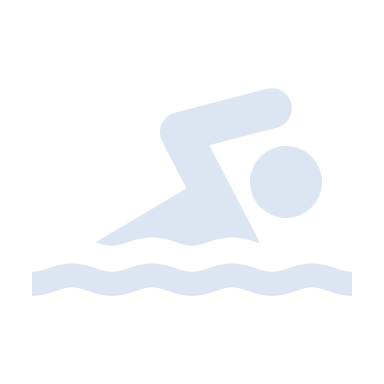 PRIJAVNICA ZA POČITNICE NA FAKULTETI ZA ŠPORT 2022POČITNIŠKI PROGRAM, KI GA ŽELITE IZBRATI - OZNAČITE S KRIŽCEM (X):PREHRANA - OZNAČITE S KRIŽCEM (X):Ostale prehranske posebnosti (diete, alergije): __________________________________________S podpisom se strinjam s SPLOŠNIMI POGOJI ŠPORTNEGA CENTRA FAKULTETE ZA ŠPORT (najdete jih na naši spletni strani: http://www.fakultetazasport.si/institut-za-sport/vadba/pocitnice/splosni-pogoji/).Prijavnico oddate preko maila: vadba@fsp.uni-lj.si. Predračun, ki ga prejmete po elektronski pošti, je potrebno plačati pred začetkom izvedbe počitniškega termina.        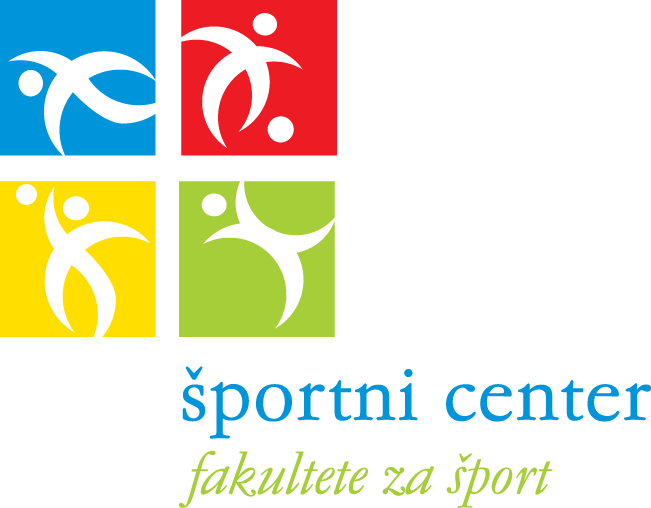 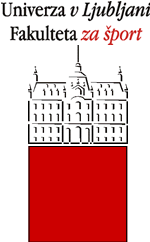 IME IN PRIIMEK PRIJAVITELJANASLOV, HIŠNA ŠT., POŠTNA ŠT., KRAJTELEFONSKA ŠTEVILKAELEKTRONSKA POŠTAIME IN PRIIMEK OTROKAROJSTNI DATUMPOSEBNOSTI(zdravstvene, vedenjske)1. TERMIN27.6. - 1.7.2. TERMIN4.7. - 8.7.1. POČITNICE »ŠPORTNI ZMIKS«3. TERMIN11.7. - 15.7.2. POČITNICE S PLAVALNIM TEČAJEM4. TERMIN18.7. - 22.7.3. PLAVALNI TEČAJ5. TERMIN25.7. - 29.7.4. PLAVALNI TEČAJ s kosilom6. TERMIN1.8. - 5.8.5. POČITNIŠKI DAN7. TERMIN8.8. - 12.8.8. TERMIN16.8. - 19.8.9. TERMIN22.8. - 26.8.MESNAVEGETARIJANSKADATUMPODPIS: 